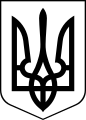 ЧОРТКІВСЬКА  МІСЬКА  РАДА ВИКОНАВЧИЙ  КОМІТЕТ РІШЕННЯ (ПРОЄКТ)__квітня 2023 року	№__Про надання дозволу на видалення зелених насаджень на території Чортківської міської територіальної громади Розглянувши заяви про видалення зелених насаджень начальника Чортківського РЕМ Ігоря Винника від 20.02.2023, директора КП «Парковий культурно-спортивний комплекс» Володмира Снугура від 03.04.2023, директора ЧМКЦ КРДіЗ «Дорога в життя» Галини Куфель від 14.03.2023, старости Скородинського старостинського округу Віри Романів від 27.03.2023, Савіцької Світлани Михайлівни від 28.03.2023, КП «Благоустрій» від 28.03.2023, враховуючи акти обстеження зелених насаджень, що підлягають видаленню від 13.04.2023, а також відповідно до пунктів 2, 3, 6, 7 «Порядку видалення дерев, кущів, газонів і квітників у населених пунктах» зі мінами, затвердженого постановою Кабінету Міністрів України №1045 від 01.08.2006, статтей 28, 33 Закону України «Про благоустрій населених пунктів», керуючись підпунктом 7 пункту «а» частини 1 статті 30, статтею 52, частиною 6 статті 59 Закону України «Про місцеве самоврядування в Україні», виконавчий комітет міської радиВИРІШИВ :Надати дозвіл начальнику Чортківського РЕМ Ігорю Виннику, директору КП «Парковий культурно-спортивний комплекс» Володимиру Снігуру, директору ЧМКЦ КРДіЗ «Дорога в життя» Галини Куфель, старості Скородинського старостинського округу Вірі Романів, Савіцькій Світлані Михайлівні на видалення зелених насаджень, що знаходяться на території Чортківської міської територіальної громади, згідно додатку.До видалення зелених насаджень приступити після отримання ордеру навидалення зелених насаджень. Благоустрій та озеленення провести згідно ордеру.Копію рішення направити управлінню комунального господарства Чортківської міської ради.Контроль за виконанням даного рішення покласти на заступникаміського голови з питань діяльності виконавчих органів Наталію ВОЙЦЕХОВСЬКУ. Міський голова                                                               Володимир ШМАТЬКОВасильченко А.Є.Войцеховська Н. МФаріон М.С.Мацевко І.А.Додатокдо рішення виконавчого комітетувід __ квітня 2023 року №__Зелені насадження,  що підлягають видаленню на територіїЧортківської міської територіальної громадиКеруюча справами виконавчого комітету міської ради                             Алеся ВАСИЛЬЧЕНКО№ п/пЗаявникАдреса розташування зелених насадженьЗелені насадження, що підлягають видаленнюКількість (шт.)1Начальник Чортківського РЕМ Ігор ВинникТериторія парку «Моклеків» по вул. Білецька, територія громадського пляжу вул. Носса, м. ЧортківТополя чорна212Директор ЧМКЦ КРДіЗ «Дорога в життя»Галина КуфельТериторія центру реабілітації по вул. Коновальця, м. ЧортківВишня43Староста Скородинського старостинського округу Віра Романіввул. Гесівськас. Скородинці Чортківського р. ЛипаТополя чорна1124Савіцька Світлана Михайлівнавул. Л. Носса, 4,м. ЧортківГоріхГруша дичка115КП «Благоустрій» Чортківської міської радиВул.. Кн. В.Великого, 4 (заїзд до ЗОШ №5)Горіх 10Разом:Разом:Разом:40